附件1领导干部上讲台开展思想政治教育工作计划表填表人：                       联系电话：附件2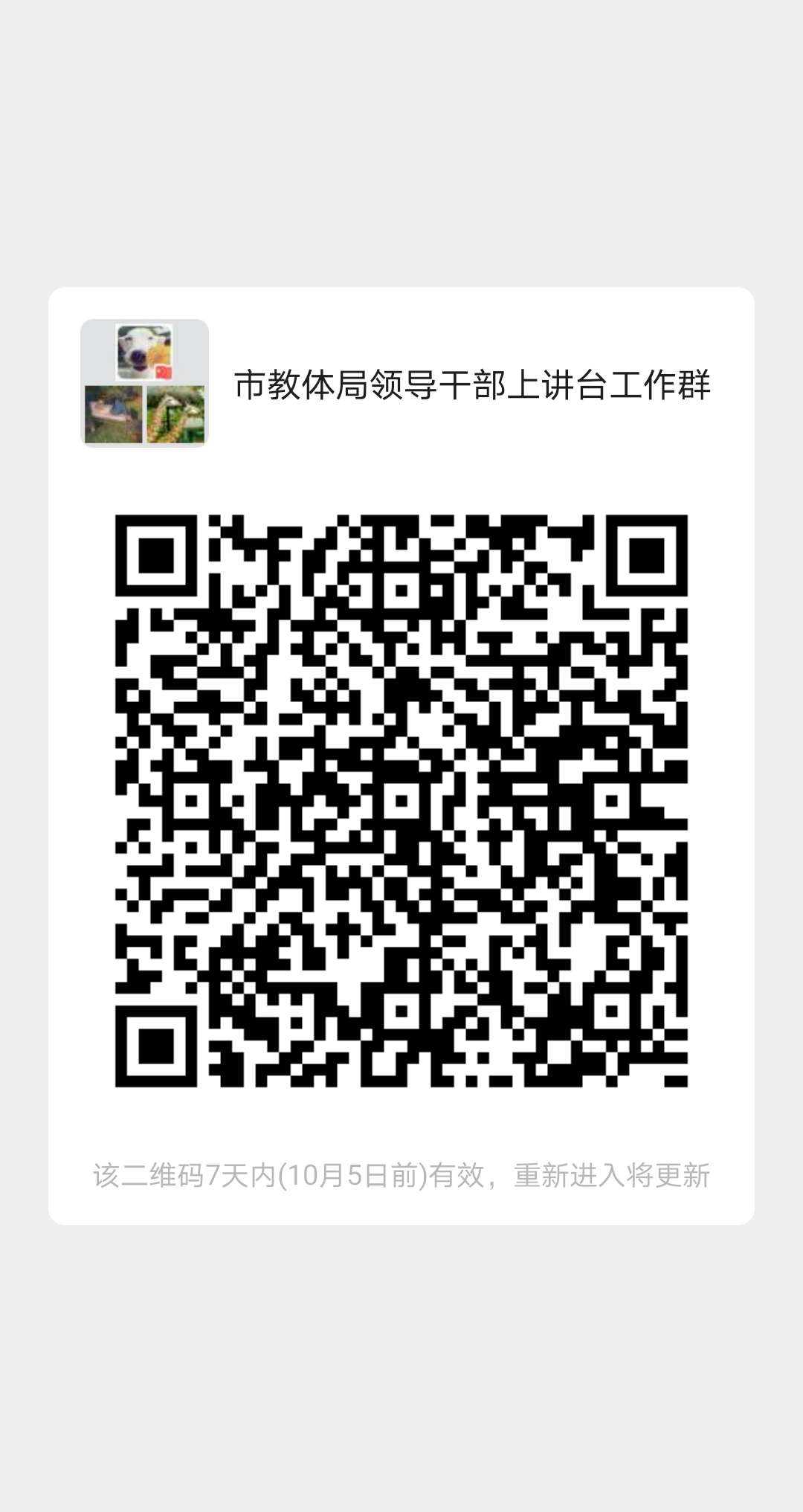 注：请各学校联络员于10月5日前扫描二维码入群附件3学校领导干部上讲台工作联络员基本信息表授课领导职务授课时间授课地点授课对象听课人数授课主题及形式授课内容概要备注单位姓名职务联系方式平顶山市教育体育局办公室                 2020年9月28日印发